                                                                           PROJE TEKLİF FORMU                                                                           PROJE TEKLİF FORMU                                                                           PROJE TEKLİF FORMUKURUM BİLGİLERİKURUM BİLGİLERİKURUM BİLGİLERİKURUM ADI:BAŞVURU TARİHİ:  ….../……….. /20….BİRİM ADI:PROJE KODU:
Bu kısım MDBF tarafından doldurulacaktır.PROJE BİLGİLERİPROJE BİLGİLERİPROJE BİLGİLERİPROJE ADI:PROJENİN AMACI/HEDEFİ:Lütfen projenin amacını/beklentilerinizi/hedefinizi açıklayınız.Lütfen projenin amacını/beklentilerinizi/hedefinizi açıklayınız.PROJE KAPSAMILütfen projeyi detaylı olarak açıklayınız.Lütfen projeyi detaylı olarak açıklayınız.PROJENİN UYGUN OLDUĞU LİSANS PROGRAMI 
(Birden fazla seçenek seçilebilir)                                
                               
                               Moleküler Biyoloji, Genetik ve Biyomühendislik

                               Bilgisayar Bilimi ve Mühendisliği
                              
                               Elektronik Mühendisliği
                               
                               Endüstri Mühendisliği
                              
                              Malzeme Bilimi ve Nanomühendislik
                                  
                              Mekatronik                                
                               
                               Moleküler Biyoloji, Genetik ve Biyomühendislik

                               Bilgisayar Bilimi ve Mühendisliği
                              
                               Elektronik Mühendisliği
                               
                               Endüstri Mühendisliği
                              
                              Malzeme Bilimi ve Nanomühendislik
                                  
                              MekatronikDANIŞMANLIK VE KATKILütfen danışmanlık yapabileceğiniz ve katkıda bulunabileceğiniz  alanları açıklayınız.Lütfen danışmanlık yapabileceğiniz ve katkıda bulunabileceğiniz  alanları açıklayınız.PROJE LOKASYONULütfen proje kapsamında öğrencilerimizin çalışacağı işyerini belirtiniz.Lütfen proje kapsamında öğrencilerimizin çalışacağı işyerini belirtiniz.İRTİBAT BİLGİLERİİRTİBAT BİLGİLERİİRTİBAT BİLGİLERİKurum Danışmanı Adı Soyadı:Kurum Danışmanı Adı Soyadı:Kurum Danışmanı Adı Soyadı:Kurum Danışmanı Telefonu:Kurum Danışmanı Telefonu:Kurum Danışmanı Telefonu:Kurum Danışmanı E-maili:Kurum Danışmanı E-maili:Kurum Danışmanı E-maili:KURUM TANITIMILütfen kurumunuzu bir pragrafı geçmeyecek şekilde tanıtınız. Kurum tanıtımı öğretim üyeleri ve öğrencilerimizle paylaşılacaktır.Lütfen kurumunuzu bir pragrafı geçmeyecek şekilde tanıtınız. Kurum tanıtımı öğretim üyeleri ve öğrencilerimizle paylaşılacaktır.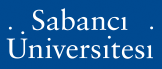 